                                               Δράμα 31/3/2020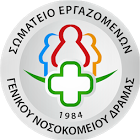                                                                                    Αριθ.πρωτ.56 ΔΕΛΤΙΟ ΤΥΠΟΥΣτη μάχη ενάντια στον «αόρατο εχθρό» χρειαζόμαστε: ΣΤΡΑΤΙΩΤΕΣ (μόνιμο προσωπικό), ΕΠΙΘΕΤΙΚΑ ΟΠΛΑ (αναπνευστήρες και κλίνες ΜΕΘ), ΑΜΥΝΤΙΚΑ ΟΠΛΑ (ατομικά μέσα προστασίας για το υγειονομικό προσωπικό ώστε να μην βγει εκτός μάχης).  Καλούμαστε όλοι και όλες να πράξουμε αυτό που μας επιτάσσει ο ρόλος μας στην κοινωνία: να προστατεύσουμε την υγεία του λαού μας.Όλες τις προηγούμενες ημέρες αναδείξαμε τις σοβαρότατες ελλείψεις σε μέσα ατομικής προστασίας , επιβεβαιώνεται με τον πιο εκκωφαντικό τρόπο ,συνάδελφος θετικός στον covid 19.Απαιτούμε να παρθούν τα κατάλληλα μέτρα προστασίας της οικογενείας του συνάδελφου μας.Γρήγορα πρέπει να πραγματοποιηθούν εργαστηριακές εξετάσεις σε όλους τους συνάδελφους που ήρθανε σε επαφή ,να απολυμανθούν άμεσα όλοι οι χώροι του νοσοκομείου..    Σοβαρό κίνδυνο για εργαζόμενους και ασθενείς προκαλούν οι μεγάλες καθυστερήσεις στην έκδοση των αποτελεσμάτων της εξέτασης για κορονοϊό (πάνω από τρεις μέρες), λόγω της διενέργειας της εξέτασης σε ελάχιστα δημόσια εργαστήρια. Αξίζουν θερμά συγχαρητήρια στους συναδέλφους των ΤΕΠ, αυτούς που επιτελούν το δύσκολο έργο της διαλογής, αυτούς που στις κλινικές και τα τμήματα προσπαθούν να οργανώσουν την άμυνά μας.Έστω και τώρα, όσο ακόμη έχουμε πολύτιμο χρόνο, οφείλουμε να πούμε τα εξής:ΟΧΙ στον πανικό. Οφείλουμε να μην αναπαράγουμε τη λογική «ο σώζων εαυτόν…», ακριβώς γιατί καλούμαστε να σώσουμε εαυτούς και αλλήλους. Μπορούμε και ξέρουμε να το κάνουμε..ΟΧΙ στην έκθεση Συναδέλφων που ανήκουν σε ευπαθείς ομάδες στον κίνδυνο. Πρέπει να απομακρυνθούν άμεσα από την πρώτη γραμμή της μάχης οι Συνάδελφοι, (Διοικητικοί, Νοσηλευτές, Γιατροί) που έχουν σοβαρά και χρόνια προβλήματα υγείας. Με τον ίδιο τρόπο, απαιτούμε ΑΜΕΣΑ την ένταξή μας στα ΒΑΕ και επέκταση του επιδόματος ανθυγιεινής εργασίας σε όλους τους εργαζόμενους των μονάδων υγείας. Προτιμούμε, κύριοι της Κυβέρνησης, αντί να καλείτε τον λαό μας να μας χειροκροτήσει να αποδείξετε έμπρακτα ότι μας σέβεστε. Τέρμα πια στην κοροϊδία!Μπαίνουμε σε μια περίοδο που θα δοκιμαστούμε όλοι μας για το πώς εννοούμε την υπεράσπιση της Δημόσιας Υγείας. Οι μαχόμενοι Υγειονομικοί έχουμε αποδείξει πολλές φορές την ανιδιοτελή προσφορά μας. Και έτσι θα συνεχίσουμε.Απαιτώντας, την ίδια στιγμή και αδιάλειπτα, την προστασία τη δική μας και των ασθενών μας .Παρόμοιες ή και χειρότερες είναι οι συνθήκες εργασίας για τους χιλιάδες συναδέλφους στον ιδιωτικό τομέα υγεία, δεδομένου ότι οι ιδιοκτήτες ιδιωτικών κλινικών και διαγνωστικών κέντρων, με την ενίσχυση της κυβέρνησης, αξιοποιούν την επιδημία ως ευκαιρία πρόσθετης κερδοφορίας, αποφεύγουν να πάρουν τα απαραίτητα μέτρα για την ασφάλεια εργαζομένων και ασθενών.Ζητάμε να προχωρήσετε σε όλες τις αναγκαίες ενέργειες, ώστε:► να επιταχθούν όλα τα αναγκαία υλικά και εξοπλισμός και να εξασφαλισθεί, με κεντρική κρατική ευθύνη, ο συνεχής εφοδιασμός των δημόσιων μονάδων υγείας ► να γίνουν μαζικές προσλήψεις μόνιμου προσωπικού, ξεκινώντας από την κάλυψη των κενών οργανικών θέσεων. Να μονιμοποιηθούν όλοι οι εργαζόμενοι με ελαστικές εργασιακές σχέσεις.► να προσληφθούν μόνιμοι γιατροί εργασίας και τεχνικοί ασφαλείας και να στελεχωθούν οι αντίστοιχες υπηρεσίες στα δημόσια νοσοκομεία. Να ενισχυθούν οι Επιτροπές Λοιμώξεων.► να αναπτυχθούν περισσότερα δημόσια εργαστηρία για την διένεργεια της εξέτασης και να επιταχθούν οι μεγάλες διαγνωστικές μονάδες του ιδιωτικού τομέα. ► να γίνεται συστηματική επίβλεψη της υγείας των επαγγελματικά εκτεθειμένων στον COVID 19 υγειονομικών, με πρόσθετα μέτρα πρόληψης και προστασίας της υγείας των υγειονομικών που ανήκουν στις ομάδες υψηλού κινδύνου. ► να ληφθούν άμεσα μέτρα για την έγκαιρη ανίχνευση και διάγνωση συμπτωματικών ή και ασυμπτωματικών - προσυμπτωματικών εργαζόμενων και καταγραφή και αναγγελία των επαγγελματικών ασθενειών.         ► να επεκταθεί το Επίδομα επικίνδυνης και ανθυγιεινής εργασίας. Να ενταχθούν στα Βαρέα Ανθυγιεινά Επαγγέλματα όλοι όσοι εργάζονται σε αντίστοιχες συνθήκες.Ξεκαθαρίζουμε ότι για την αντιμετώπιση της επιδημίας, χρειάζεται να προχωρήσει άμεσα η επίταξη των ιδιωτικών μονάδων υγείας και, μαζί με το προσωπικό τους, να τεθούν σε πλήρη κρατικό έλεγχο καθώς και η ένταξη υποχρεωτικά των αυτοαπασχολούμενων γιατρών στο σχέδιο ενίσχυσης των δημόσιων νοσοκομείων και Κέντρων Υγείας.                           Ο ΠΡΟΕΔΡΟΣ                                             Η ΓΡΑΜΜΑΤΕΑΣ                 ΠΑΠΑΔΟΠΟΥΛΟΣ ΙΩΑΝΝΗΣ                        ΛΑΦΤΣΙΔΟΥ ΑΝΑΣΤΑΣΙΑ 